NYSERDA CLP Webinar Series - Refresh Your Lighting Business Partner SkillsYou are invited to attend this three-part Commercial Lighting Program (CLP) webinar series which is comprised of three unique sessions offered on consecutive weeks: Program Overview; Basic Lighting; Application Demonstration. We encourage you to join all three. 
Register now! 

Register now! The webinar series begins on September 10th when Kenn Latal, CLP Program Manager presents the Program Overview with the latest information about the Commercial Lighting Business Partners Program. 

On September 17th, Kenn Latal will continue the series with the CLP Basic Lighting training, explaining the energy efficiency and lighting quality metrics required to qualify for CLP incentives. This one-hour training qualifies for one (1) continuing education credit (CEU) and is AIA, professional development hour – PDH, and Lighting Certified – LC, approved. 

On September 24th, CLP Account Manager Bruce Plekan will wrap up the series with an Application Demonstration entering projects into the CLP Online Qualification Tool and the supporting documents required for a complete CLP submission. 

All interested individuals are welcome to participate. 

Registration deadline is Wednesday, September 9, 2014. 

In order to attend the Webinar, each individual must register by clicking on the "Register Now" link. Even if several people will watch and listen on the same phone line, individual registration is required. Once registered, you will be sent information on how to join the Webinar. After registering, you will receive a confirmation email containing information about joining the webinar.View System Requirements 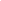 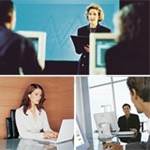 